TEHNISKĀ SPECIFIKĀCIJA Nr. TS 0603.001 v1Ģenerators ar iebūvētu invertoruAttēlam ir informatīvs raksturs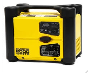 Nr.AprakstsMinimālā tehniskā prasībaPiedāvātās preces konkrētais tehniskais aprakstsAvotsPiezīmesVispārīgā informācijaRažotājs (preces ražotāja nosaukums un preces ražotājvalsts)Norādīt informāciju0603.001 Ģenerators ar iebūvētu invertoruTipa apzīmējums Parauga piegāde laiks tehniskajai izvērtēšanai (pēc pieprasījuma), darba dienasNorādīt StandartiAtbilstība standartam  IS/ISO 8528-2 (2005)AtbilstAtbilstība standartam  2006/42/CEAtbilstAtbilstība standartam  2006/95/CEAtbilstAtbilstība standartam  2004/108/CEAtbilstAtbilstība standartam  97/68/CEAtbilstAtbilstība standartam  2005/88/CEAtbilstDokumentācijaLietošanas instrukcijas  pie piegādesLV vai ENIesniegts instrumenta attēls, kurš atbilst šādām prasībām: • .jpg formats• izšķiršanas spēja ne mazāka par 2Mpix• ir iespēja redzēt visu instrumentu un izlasīt visus uzrakstus uz tā• attēls nav papildināts ar reklāmuAtbilstIesniegta atbilstības deklarācijaAtbilstIesniegts EMC testsAtbilstVides nosacījumiMinimāla darba temperatūra≤ -15ºCMaksimāla darba temperatūra≥ +30ºCAizsardzība pret putekļiem un ūdeni IP23Maksimālais trokšņa līmenis60 dB(A)Ģeneratora elektriskie parametriFrekvence50 HzSpriegums 1 fāzu230VMaksimālā jauda2 kVAr Pievienojuma rozetes 2P+T230V 10/16A (DIN 49440)2 gab.Iebūvētā sprieguma invertora tipsPWM (Pulse Width Modulation)Dzinēja parametriDegvielaBenzīnsDzinēja darba tilpumsLīdz 110 cm3Dzinēja tipsČetrtaktu ar gaisa dzesēšanuDegvielas tvernes ietilpībaVismaz 3 litriVārstu novietojumsOHVStarterisRokasEļļas līmeņa aizsardzībaAtbilstĢeneratora parametriĢeneratora tipsBezsuku, invertoraSprieguma regulēšanaElektroniska ar mikrokontrolera vadībuAizsardzības klaseIP23Piegādes komplektācijaRokturis pārnēsāšanaiAtbilstCentralizēts vadības panelisAtbilstIekārtas svars ≤ 25 kgTroksni samazinošs plastikāta korpussAtbilstCE marķējumsAtbilst